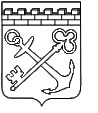 АДМИНИСТРАЦИЯ ЛЕНИНГРАДСКОЙ ОБЛАСТИКОМИТЕТ ПО ОХРАНЕ, КОНТРОЛЮ И РЕГУЛИРОВАНИЮ ИСПОЛЬЗОВАНИЯ ОБЪЕКТОВ ЖИВОТНОГО МИРАЛЕНИНГРАДСКОЙ ОБЛАСТИПРИКАЗот « 7 » июля 2021 года  № 21О признании утратившими силу приказов комитета по охране, контролю и регулированию использования объектов животного мира Ленинградской областиВ целях приведения нормативных правовых актов комитета по охране, контролю и регулированию использования объектов животного мира Ленинградкой области в соответствие с действующим законодательством,п р и к а з ы в а ю:Признать утратившими силу следующие приказы комитета по охране, контролю и регулированию использования объектов животного мира Ленинградской области:	- от 21 июля 2014 года № 8 «Об утверждении норм допустимой добычи кабана в охотничьих угодьях Ленинградской области»;	- от 5 мая 2015 года № 3 «О внесении изменений в приказы комитета по охране, контролю и регулированию использования объектов животного мира Ленинградской области от 21 июля 2014 года № 8 «Об утверждении норм допустимой добычи кабана в охотничьих угодьях Ленинградской области» и от 10 октября 2014 года № 10 «О внесении изменений в приказ комитета по охране, контролю и регулированию использования объектов животного мира Ленинградской области от 21 июля 2014 года № 8 «Об утверждении норм допустимой добычи кабана в охотничьих угодьях Ленинградской области»;	- от 25 июля 2017 года № 8 «О внесении изменений в приказ комитета по охране, контролю и регулированию использования объектов животного мира Ленинградской области от 21 июля 2014 года № 8 «Об утверждении норм допустимой добычи кабана в охотничьих угодьях Ленинградской области».2. Контроль за исполнением настоящего приказа остаётся за председателем комитета.Председатель комитета				                          Г.Г. Колготин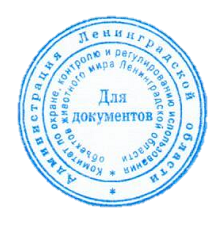 